Сельский совет в Югово          Таракановский сельский  Совет был образован в связи с образованием Прибайкальского аймака на основании Указа Президиума Верховного Совета РСФСР от 12 декабря 1940года.В связи с отделением с.Тараканово в сельсовет  Кабанского аймака в 1941году,Указом Президиума Верховного Совета РСФСР от 16 июля 1957года Таракановский сельский Совет переименован в Таловский сельсовет.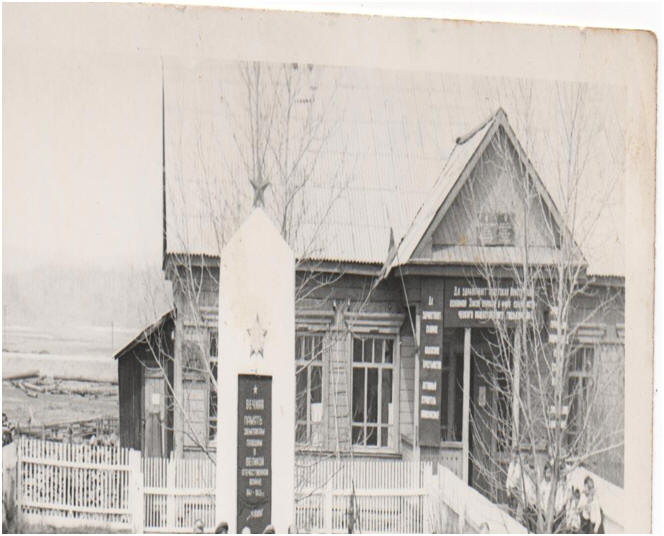 Здание Сельского Совета       На основании Указа Президиума РСФСР «О порядке назначения глав администрации» от 25 ноября 1991 года №239 и постановления Верховного Совета Бурятской ССР от  29 ноября 1991 года «О порядке введения в действие в январе 1992 года была образована Таловская сельская администрация,4 января 1992 года назначен Глава сельской администрации - как  исполнительный орган. Таловский сельский Совет- как представительный. Функции Главы и председателя Совета были совмещены до 01 ноября 1993года.На основании Постановления Верховного Совета Республики Бурятия от 15 октября 1993 года «О прекращении деятельности Совета  с 01 ноября 1993года»Таловский сельский Совет сложил свои полномочия ,все функции были переданы Таловской сельской администрации .Глава сельской  администрации осуществляет свои полномочия на принципах единоначалия.  В связи с выходом Федерального Закона Российской Федерации «Об общих принципах  организации  местного самоуправления в Российской Федерации» от 16 сентября 2003года,№131-ФЗ и в соответствии со статьей 84 часть 2 данного закона ,принято Постановлением Администрацией Прибайкальского района 21 декабря 2005года №936 «О реорганизации  сельских поселковых  администраций».Таловская сельская администрация переименована в Муниципальное образование «Таловское»сельское поселение с 1 января 2006года.Орган местного самоуправления на территории вновь образованного муниципального образования является правопреемником  органа местного самоуправления, осуществляющего на этой территории полномочия в соответствии с частью 4 статьи 84 настоящего Федерального закона  по вопросам местного значения. Глава местного самоуправления и должностные  лица местного самоуправления осуществляют полномочия по решению вопросов местного значения в соответствии с настоящим Федеральным  законом с учёта статуса соответствующего обра С 1967г-1971г.председателем Таловского сельского совета был Лобачёв Анатолий Григорьевич. С 1967г-1994г. была  секретарем Новосельцева Людмила Анатольевна.С 1971г.-1979г.председателем Таловского сельского совета был Темников Иван АлександровичС 1979г-1985г.был Белых Владимир ЕфимовичС 1985-1987г.была председателем Новосельцева Людмила АнатольевнаСекретарем Мигунова Екатерина РомановнаС 1987 по 1989г.г.председателем Таловского сельского совета работал Гжибовский Сергей ВалентиновичВ 1989г.председателем Таловского сельского совета избран Хахалов Василий Васильевич,а секретарем  Суворова Антонина Прохоровна.В 1994г.председателем сельского совета был  назначен  Федотов Николай Владимирович.Секретарем работает Лагерева Ольга Михайловна. В 2006 году главой Таловского сельского поселения избран Хахалов Василий Васильевич    Согласно протокола избирательной комиссии муниципального образования о результатах выборов главы сельского поселения «Таловское» муниципального образования «Прибайкальский район» от 10 октября 2010г. и в соответствии с п.3 ст.65 Закона Республики Бурятия «О выборах главы муниципального образования в Республике Бурятия» РЕШАЕТ:Признать Глебову Светлану Сергеевну избранным главой муниципального образования «Таловское» сельское поселение.  Зам.главы МО «Таловское»сельское поселение  назначена Батурова Елена Анатольевна на период полномочий главы  Глебовой Светланы Сергеевны. В  2015 году  главой муниципального образования «Таловское» сельское поселение был избран Саламаха О.Н.